РАСПИСАНИЕ КРУЖКОВ04.06Встреча с инспектором по маломерным судам (ГИМС)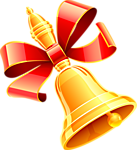 05.06.10.00-10.40 – «ДомисольКА» 1 гр.12.00-12.40 – Акция «Читаем Пушкина вместе» библиотекарь06.06Открытие лагеря07.06.10.00-10.40 – «ДомисольКА»12.00-12.40 Акция «Читаем Пушкина вместе» библиотекарь08.06.10.00-10.40  «Оригами»1 гр.12.00-12.40 «Оригами»2 гр.09.06.10.00-10.40«Очумелые ручки»1 гр.12.00-12.40 «Очумелые ручки»2 гр.Встреча с Главным специалистом по пропаганде ЗОЖ – Грудино А.А. 11.0610.00-10.40Викторина «Ах, это лето»1 гр.12.00-12.40 Викторина «Ах, это лето»2 гр.13.06.10.00-10.40Беседа с использованием видео, презентации по теме «Моя безопасность» 1 гр.11.00 – 11.40  2 гр.14.06. 10.00-10.40«Домисолька» 1 гр.11.00-11.40 2 гр.15.06.10.00-10.40«ТЮШ»1 гр.11.00-11.402 гр.16.06. 10.00-10.40Викторина по сказкам Чуковского 1 гр11.00-11.402 гр.18.06.10.00-10.40«Оригами»1 гр.11.00-11.402 гр.19.06.10.00-10.40Музыкальный калейдоскоп» 1 гр.11.00-11.402 гр.20. 06.10.00-10.40Интеллектуальная игра1 гр.11.00-11.402 гр.21.06.Встреча с инспектором ВДПО